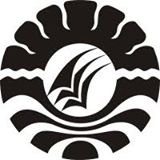           SKRIPSIPENERAPAN MODEL PEMBELAJARAN KOOPERATIF TIPE NUMBERED HEADT TOGETHER UNTUK MENINGKATKAN HASIL BELAJAR SISWA DALAM MATA PELAJARAN IPA KELAS V SDN GUNUNG SARI II KOTA MAKASSARMUHTAHARA	PROGRAM STUDI PENDIDIKAN GURU SEKOLAH DASARFAKULTAS ILMU PENDIDIKANUNIVERSITAS NEGERI MAKASSAR2017PENERAPAN MODEL PEMBELAJARAN KOOPERATIF TIPE NUMBERED HEADT TOGETHERUNTUK MENINGKATKAN HASIL BELAJAR SISWADALAMMATA PELAJARAN IPA KELAS V SDN GUNUNG SARI II KOTA MAKASSARSKRIPSIDiajukan untuk Memenuhi Sebagian Persyaratan Guna Memperoleh Gelar Sarjana Pendidikan pada Program Studi Pendidikan Guru Sekolah Dasar Strata Satu Fakultas Ilmu Pendidikan Universitas Negeri MakassarOlehMUHTAHARA1347042116	PROGRAM STUDI PENDIDIKAN GURU SEKOLAH DASARFAKULTAS ILMU PENDIDIKANUNIVERSITAS NEGERI MAKASSAR2017KEMENTERIAN RISET, TEKNOLOGI DAN PENDIDIKAN TINGGI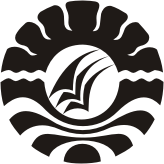 UNIVERSITAS NEGERI MAKASSARFAKULTAS ILMU PENDIDIKANPROGRAM STUDI PENDIDIKAN GURU SEKOLAH DASARAlamat : 1. Kampus IV UNM Tidung Jl. Tamalate I Kota Makassar,2. Kampus V UNM Kota Parepare  3. Kampus VI UNM Kota WatamponeTelepon/Fax : 0411.4001010 – 0411. 883076 – 042.21698 – 0481.21089Laman: www.unm.ac.idPERSETUJUAN PEMBIMBINGSkripsi dengan judul Penerapan Model Pembelajaran Kooperatif Tipe Numbered Heads Together Untuk meningkatkan Hasil Belajar Siswa Dalam Mata Pelajaran  IPA Kelas V SDN Gunung Sari II Kota MakassarAtas Nama:Nama	: 	MuhtaharaN I M	: 	1347042116Prodi	: 	Pendidikan Guru Sekolah Dasar (PGSD)Fakultas	:  	Ilmu PendidikanSetelah diperiksa dan diteliti, serta dilaksanakan ujian skripsi dihari jumat tanggal 29 Septembel 2017 dinyatakan LULUS			                            Makassar,           September 2017Pembimbing I			                           Pembimbing IIDr. Latang. M.Pd 			             Hamzah Pagarra, s.Kom., m.PdNIP. 1962123 198703 1 026                           NIP. 19750902 200604 1 002Disahkan oleh:Ketua Prodi PGSD FIP UNMAhmad Syawaluddin, S.Kom, M.Pd   NIP. 19741025 200604 1 00 1KEMENTERIAN RISET, TEKNOLOGI DAN PENDIDIKAN TINGGIUNIVERSITAS NEGERI MAKASSARFAKULTAS ILMU PENDIDIKANPROGRAM STUDI PENDIDIKAN GURU SEKOLAH DASARAlamat : 1. Kampus IV UNM Tidung Jl. Tamalate I Kota Makassar,2. Kampus V UNM Kota Parepare  3. Kampus VI UNM Kota WatamponeTelepon/Fax : 0411.4001010 – 0411. 883076 – 042.21698 – 0481.21089Laman: www.unm.ac.idPENGESAHAN UJIAN SKRIPSISkripsi atas nama Muhtahara, nim 1347042116, judul Penerapan Model Pembelajaran Kooperatif Tipe Numbered Head Together Untuk Meningkatkan Hasil Belajar Sisw Dalam Mata Pelajaran IPA Kelas V SDN Gunung Sari II Kota Makassar, diterima oleh panitia ujian Skripsi Fakultas Ilmu Pendidikan Universitas Negeri Makassar dengan SK Dekan Nmor 6339/UN36.4/LT/2017 tanggal 25 September 2017 untuk memenuhi sebagai persyaratan memperoleh gelar Sarjana Pendidikan Guru Sekolah Dasar Fakultas Ilmu Pendidikan Universitas Negeri Makassar pada hari Jumat, 29 September 2017.                                                                                   Disahkan oleh:                                                                                   Dekan Fakutas Ilmu Pendidikan                                                                                    Dr. Abdullah Sinring. M.Pd                                                                                    NIP: 19620303 198803 1 003Panitia UjianKetua                      : Dr. Abdul Saman, M.Si, Kons             (............................)Sekretaris               : Dra. Hj. Djohara Nonci, M.Si              (............................)Pembimbing I        : Dr. Latang, M.Pd                                 (.............................)Pembimbing II       : Hamzah Pagarra, S.Kom, M.Pd          (.............................)Penguji I                : Drs Amir Pada M.Pd                           (.............................)Penguji II               : Drs. H. Alimin Umar, M.Pd                (............................)PERNYATAAN KEASLIAN SKRIPSISaya yang bertandatangan di bawah ini:Nama			:  MuhtaharaNim			:  1347042116Jurusan/Prodi		:  PGSD UPP MakassarJudul Skripsi	:Penerapan Model Pembelajaran Kooperatif Tipe Numbered Heads TogetherUntuk meningkatkan Hasil Belajar Siswa Dalam Mata Pelajaran IPA Siswa Kelas V SDN Gunung Sari II Kota MakassarMenyatakan dengan sebenarnya bahwa skripsi yang saya tulis ini benar merupakan karya sendiri dan bukan merupakan pengambilalihan tulisan atau pikiran orang lain yang saya akui sebagai hasil tulisan atau pikiran sendiri.Apabila dikemudian hari terbukti atau dapat dibuktikan bahwa skripsi ini hasil jiblakan, maka saya bersedia menerima sanksi atas perbuatan tersebut sesuai dengan ketentuan yang berlaku.Makassar,     September 2017Yang Membuat Pernyataan,Muhtahara NIM. 1347042116M O T OWaktuterusberjalanBelajarlahdarimasalaluBersiaplahtukmasadepanBerikanlah yang terbaikuntukhariini(Muhtahara)					KuperuntukkankaryainiKepadaAyahandadanIbundatercintakeluargadekatku atas semua dukungan, perhatian, pengorbanan serta do’a yang selalu mengiringi setiap langkahku hingga mimpi ini terwujud nyata. ABSTRAKMUHTAHARA.2017. Penerapan Model Pembelajaran Kooperatif Tipe Numbered Heads Together Untuk Meningkatkan Hasil Belajar Siswa Pada Mata Pelajaran IPA  Kelas V SDN Gunung Sari II Kota Makassa. Skripsi. Dibimbingoleh Pembimbing I yaitu Dr. Latang. M.Pd dan Pembimbing IIHamzah Pagarra, S. Kom., M.Pd pada Program Studi Pendidikan Guru Sekolah Dasar  Fakultas Ilmu Pendidikan Universitas Negeri Makassar.Permasalahan dalam penelitian ini  rendahnya hasil belajar siswa dalam mata pelajaran IPAkarena belum optimalnya pendekatan pembelajaran yang digunakan guru. Adapun rumusan masalah pada peneliti adalah bagaimanakah penerapan Model Pembelajaran Kooperatif Tipe Numbered Heads Together Untuk Meningkatkan Hasil Belajar Siswa Dalam Mata Pelajaran IPA Pada Siswa Kelas V SDN Gunung Sari II Kota Makassa. Tujuan penelitian ini adalah bertujuan untuk mendeskripsikan penerapan model pembelajaran kooperatif tipe Numbered Hedas Together untuk meningkatkan hasil belajar IPA siswa kelas V SDN Gunung Sari II Kota Mkakassar melalui model pembelajaran kooperatif tipe Numbered Heads Together. Pendekatan yang digunakan adalah pendekatan kualitatif. Jenis penelitian yang digunakan adalah penelitian tindakan kelas. Fokuspenelitian ini difokuskan pada dua aspek yaitu, 1) Model pembelajaran kooperatif tipe Numbered Heads Together, 2) Hasil belajar Siswa. Subjek penelitian 1 orang guru dan siswa kelas V SDN Gunung Sari II Kota Makassar, dengan jumlah siswa 25 yang terdiri dari 11 laki-laki 14 perempuan. Teknik pengumpulan data yang digunakan observasi, tes, dan dokumentasi. Teknik analisis data yang digunakan adalah teknik analisis data kualitatif.Hasil penelitian menunjukkan bahwa penerapan pendekatan Numbered Hedas Togethermeningkatkan aktivitas guru dan siswa yaitu pada siklus I berada pada kategori cukup sedangkan aktivitas guru dan siswa pada siklus II berada pada kategori baik, sehingga menyebabkan terjadinya peningkatan hasil belajar siswa pada mata pelajaran IPA kelas V SDN Gunung Sari II Kota Makassar.PRAKATASyukur Alhamdulillah penulis ucapkan kehadirat Allah Swt yang telah melipatkan Hidayat, Taufik, dan Rahmat-Nya, sehingga skripsi yang berjudul Penerapan Model PembelajaranKooperatifTipeNumbered Heads Together UntukMeningkatkanHasilBelajar Siswa  Dalam Mata Pelajaran IPA PadaSiswaKelas V SDN Gunung Sari II Kota Makassar dapat diselesaikan dengan baik.Penulis menyadari bahwa dalam proses penulisan skripsi ini banyak mengalami kendala, namun berkat bantuan, bimbingan, dan kerjasama dari berbagai pihak dan berkah dari Allah Swt sehingga kendala yang dihadapi tersebut dapat diatasi. Untuk itu penulis menyampaikan ucapan terima kasih kepada Dr. Latang. M.Pd selaku pembimbing Idan Hamzah Pagarra, S.Kom., M.Pd selaku pembimbing II yang telah sabar, tekun, tulus dan ikhlas meluangkan waktu, tenaga, dan pikiran untuk memberikan bimbingan, motivasi, arahan, dan saran-saran yang berharga kepada penulis selama penyusunan skripsi.Pada kesempatan ini penulis juga menyampaikan ucapan terima kasih kepada:Prof. Dr. H. Husain Syam, M.Tp. selaku Rektor Universitas Negeri Makassar yang telah memberikan peluanguntuk mengikuti proses perkuliahan pada program Pendidikan Guru Sekolah Dasar Fakultas Ilmu Pendidikan Universitas Negeri Makassar.Dr. Abdullah Sinring, M.Pd. sebagai Dekan; Dr. Abdul Saman, M.Si,. Kons. sebagai PD. I; Drs. Muslimin, M.Ed sebagai PD II; Dr. Pataufi, S.Pd,. M.Si. selaku PD III dan Dr. Parwoto,. M.Pd; sebagai PD IV Fakultas Ilmu Pendidikan Universitas Negeri Makassar yang telah memberikan layananan akademik, administrasi dan kemahasiswaan selama proses pendidikan dan penyelesaian studi.Ahmad Syawaluddin, S.Kom,.M.Pd selaku Ketua Program Studi dan Muh. Irfan, S.Pd., M.Pd. selaku sekretaris Program Studi PGSD Fakultas Ilmu Pendidikan Universitas Negeri Makassar yang dengan penuh perhatian memberikan bimbingan dan memfasilitasi penulis selama proses perkuliahan.Dra. Hj. Rosdiah Salam, M.Pd selaku ketua UPP PGSD Makassar FIP UNM yang dengan sabar mengajar, memberikan dukungan,  serta memberikan arahan, motivasi. Bapak dan ibu dosen Program Studi PGSD Makassar FIP UNM yang telah memberikan berbagai ilmu pengetahuan yang tak ternilai dibangku kuliah.Abdul Kadir, S.Pd selaku Kepala sekolah dan seluruh staf dewan guru SDN Gunung Sari II Kecamatan Rappocini Kota Makassar yang telah banyak membantu selama penelitian.Yuliana, S.Pd selaku wali kelas V SDN Gunung Sari II Kecamatan Rappocini Kota Makassar.Bapak, Ibu dan seluruh staf dewan guru SDN Gunung Sari II Kecamatan Rappocini Kota Makassar yang telah banyak membantu selama penelitian. Ayahanda Midong dan Ibunda Nurlia (orang tua penulis) yang sangat berjasa dalam kehidupan penulis yang tidak dapat diuraikan satu persatu dan senantiasa menyertai dengan doa, membimbing, memotivasi demi kesuksesan ananda selama melaksanakan pendidikan. Saudara-saudariku tercinta iis, Hendra dan Andika yang selalu memberikan semangat bagi penulis.Rekan-rekan mahasiswa khususnya kelas M2.5  yang telah banyak  memberi masukan, bantuan, dan bimbingan kepada penulis selama penulisan skripsi ini.Sahabatku tercinta Hastuti yang telah banyak membantu penulis dalam penyelesaian penulisan skripsi ini.Siswakelas V SDN Gunung Sari II Kecamatan Rappocini Kota Makassar, selaku subjek penelitian yang telah ikut serta dalam penelitian ini.Atas bantuan dari berbagai pihak, penulis hanya dapat memanjatkan doa kehadirat Allah SWT, semoga segala bantuan yang telah diberikan mendapat pahala. Akhirnya semoga skripsi ini dapat bermanfaat bagi semua, Amin ya Robbal Alamin.Makassar,     September 2017Penulis,DAFTAR ISIHALAMAN SAMPUL                                                                                   iHALAMAN JUDUL                                                                                      iiLEMBAR PERSETUJUAN PEMBIMBING                                                 iiiPENGESAHAN UJIAN SKRIPSI                                                                  ivPERNYATAAN KEASLIAN SKRIPSI                                                          vMOTO                                                                                                             viABSTRAK                                                                                                      viiPRAKATA                                                                                                      xDAFTAR ISI                                                                                                   xiDAFTAR BAGAN                                                                                         xiiiDAFTAR LAMPIRAN                                                                                   xivBAB I PENDAHULUAN 	A. Latar Belakang                                                                                  1	B. Rumusan Masalah                                                                             4	C. Tujuan Penelitian                                                                              4	D. Manfaat Penelitian                                                                            4BAB II KAJIAN PUSTAKA, KERANGKA PIKIR, DAN HIPOTESIS TINDAKANKajianPustaka                                                                                        6Defenisi Pembelajaran Kooperatif                                             6Pembelajaran Kooperatif Tipe (NHT)                                         8Hakikat belajar dan pembelajaran                                               11Hasil Belajar                                                                                11Hakikat pembelajaran IPA                                                          14KerangkaPikir                                                                                         17HipotesisTindakan                                                                                   18BAB III METODE PENELITIANPendekatandanJenisPenelitian                                                         20FokusPenelitian                                                                                21Setting danSubjekPenelitian                                                           22RancanganTindakan                                                                       22Teknik Dan Prosedur Pengumpulan Data                                      25TeknikAnalisis Data                                                                       26IndikatorKeberhasilan                                                                    28BAB IV HASIL PENELITIAN DAN PEMBAHASANHasilPenelitian                                                                              30Pembahasan                                                                                  52BAB V KESIMPULAN DAN SARANKesimpulan                                                                                     56Saran                                                                                               56DAFTAR PUSTAKA                                                                                         58LAMPIRAN                                                                                                       59RIWAYAT HIDUP                                                                                            140DAFTAR GAMBARNomor Judul HalamanBagan Kerangka pikir18Alur Penelitian Tindakan Kelas  23DAFTAR LAMPIRANLampiran JudulHalamanRencana Pelaksanaan Pembelajaran Pertemuan I Siklus                      I60Rencana Pelaksanaan Pembelajaran Pertemuan I I Siklus                    I75Rencana Pelaksanaan Pembelajaran Pertemuan I Siklus II                   85Rencana Pelaksanaan Pembelajaran Pertemuan II Siklus II                  92Lembar Observasi Aktivitas Mengajar Guru Siklus I dan Siklus II      99Hasil Observasi Aktivitas Mengajar Guru Siklus I Dan Siklus II         102Lembar Observasi Aktivitas Belajar Siswa Siklus I Dan Siklus II        104Hasil Observasi Aktivitas Belajar Sisa Siklus I dan Siklus II               107Tes Akhir Siklus I                                                                                  110Nilai Tes Akhir Siklus I                                                                         115Deskripsi Dan Frekuensi Ketuntasan Belajar Siklus I                            116Tes Akhir Siklus II                                                                                 117Nilai Tes Akhir Siklus II                                                                        121Deskripsi Dan Frekuensi Ketuntasan Belajar Siklus II                           122Data Perbandingan Nilai Tes Akhir Siklus I dan Siklus II                      123Dokumentasi Proses Belajar Mengajar                                                  124Hasil Pekerjaan Siswa Pada Tes Akhir Siklus I                                     130Hasil Pekerjaan Siswa Pada Tes Akhir Siklus II                                    133Surat Izin Penelitian                                                                               136Surat Keterangan telah menyelesaikan penelitian                                 137